Irrawang PS 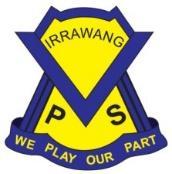 Early Stage One Scope and Sequence - Science and Technology  1.5 hours per week or equivalent      ** Digital Technologies integrated Irrawang PS Stage One Scope and Sequence - Science and Technology  1.5 hours per week or equivalent      Irrawang PS Stage One Scope and Sequence - Science and Technology  1.5 hours per week or equivalent      Irrawang PS Stage Two Scope and Sequence - Science and Technology    1.5 hours per week or equivalent      Irrawang PS Stage Two Scope and Sequence - Science and Technology    1.5 hours per week or equivalent      Irrawang PS Stage Three Scope and Sequence - Science and Technology    1.5 hours per week or equivalent      Irrawang PS Stage Three Scope and Sequence - Science and Technology    1.5 hours per week or equivalent      12345678910Skills FocusTerm 1Material WorldSTe-1WS-S, STe-2DP-T, STe-4MW-ST, STe-7DI-THow do the properties of materials affect their use?What are some of the observable properties of materials?How can living things be used to meet our needs?Material WorldSTe-1WS-S, STe-2DP-T, STe-4MW-ST, STe-7DI-THow do the properties of materials affect their use?What are some of the observable properties of materials?How can living things be used to meet our needs?Material WorldSTe-1WS-S, STe-2DP-T, STe-4MW-ST, STe-7DI-THow do the properties of materials affect their use?What are some of the observable properties of materials?How can living things be used to meet our needs?Material WorldSTe-1WS-S, STe-2DP-T, STe-4MW-ST, STe-7DI-THow do the properties of materials affect their use?What are some of the observable properties of materials?How can living things be used to meet our needs?Material WorldSTe-1WS-S, STe-2DP-T, STe-4MW-ST, STe-7DI-THow do the properties of materials affect their use?What are some of the observable properties of materials?How can living things be used to meet our needs?Material WorldSTe-1WS-S, STe-2DP-T, STe-4MW-ST, STe-7DI-THow do the properties of materials affect their use?What are some of the observable properties of materials?How can living things be used to meet our needs?Material WorldSTe-1WS-S, STe-2DP-T, STe-4MW-ST, STe-7DI-THow do the properties of materials affect their use?What are some of the observable properties of materials?How can living things be used to meet our needs?Material WorldSTe-1WS-S, STe-2DP-T, STe-4MW-ST, STe-7DI-THow do the properties of materials affect their use?What are some of the observable properties of materials?How can living things be used to meet our needs?Material WorldSTe-1WS-S, STe-2DP-T, STe-4MW-ST, STe-7DI-THow do the properties of materials affect their use?What are some of the observable properties of materials?How can living things be used to meet our needs?Material WorldSTe-1WS-S, STe-2DP-T, STe-4MW-ST, STe-7DI-THow do the properties of materials affect their use?What are some of the observable properties of materials?How can living things be used to meet our needs?Planning and conducting investigationsProcessing and analysing dataResearching and planningProducing and implementingTesting and evaluatingTerm 1That’s my hat That’s my hat That’s my hat That’s my hat That’s my hat That’s my hat That’s my hat That’s my hat That’s my hat That’s my hat Term 2Earth and Space STe-6ES-S, STe-7DI-THow do daily and seasonal changes affect the environment? ** How are digital technologies used in everyday life?Earth and Space STe-6ES-S, STe-7DI-THow do daily and seasonal changes affect the environment? ** How are digital technologies used in everyday life?Earth and Space STe-6ES-S, STe-7DI-THow do daily and seasonal changes affect the environment? ** How are digital technologies used in everyday life?Earth and Space STe-6ES-S, STe-7DI-THow do daily and seasonal changes affect the environment? ** How are digital technologies used in everyday life?Earth and Space STe-6ES-S, STe-7DI-THow do daily and seasonal changes affect the environment? ** How are digital technologies used in everyday life?Earth and Space STe-6ES-S, STe-7DI-THow do daily and seasonal changes affect the environment? ** How are digital technologies used in everyday life?Earth and Space STe-6ES-S, STe-7DI-THow do daily and seasonal changes affect the environment? ** How are digital technologies used in everyday life?Earth and Space STe-6ES-S, STe-7DI-THow do daily and seasonal changes affect the environment? ** How are digital technologies used in everyday life?Earth and Space STe-6ES-S, STe-7DI-THow do daily and seasonal changes affect the environment? ** How are digital technologies used in everyday life?Earth and Space STe-6ES-S, STe-7DI-THow do daily and seasonal changes affect the environment? ** How are digital technologies used in everyday life?Questioning and predictingProcessing and analysing dataIdentifying and definingTerm 2Weather in My WorldWeather in My WorldWeather in My WorldWeather in My WorldWeather in My WorldWeather in My WorldWeather in My WorldWeather in My WorldWeather in My WorldWeather in My WorldTerm 3Physical WorldSTe-5PW-ST, STe-7DI-TWhat causes objects to move in different ways? ** How does following steps help to achieve a goal?Physical WorldSTe-5PW-ST, STe-7DI-TWhat causes objects to move in different ways? ** How does following steps help to achieve a goal?Physical WorldSTe-5PW-ST, STe-7DI-TWhat causes objects to move in different ways? ** How does following steps help to achieve a goal?Physical WorldSTe-5PW-ST, STe-7DI-TWhat causes objects to move in different ways? ** How does following steps help to achieve a goal?Physical WorldSTe-5PW-ST, STe-7DI-TWhat causes objects to move in different ways? ** How does following steps help to achieve a goal?Physical WorldSTe-5PW-ST, STe-7DI-TWhat causes objects to move in different ways? ** How does following steps help to achieve a goal?Physical WorldSTe-5PW-ST, STe-7DI-TWhat causes objects to move in different ways? ** How does following steps help to achieve a goal?Physical WorldSTe-5PW-ST, STe-7DI-TWhat causes objects to move in different ways? ** How does following steps help to achieve a goal?Physical WorldSTe-5PW-ST, STe-7DI-TWhat causes objects to move in different ways? ** How does following steps help to achieve a goal?Physical WorldSTe-5PW-ST, STe-7DI-TWhat causes objects to move in different ways? ** How does following steps help to achieve a goal?Questioning and predictingPlanning and conducting investigationsIdentifying and definingProducing and implementingTerm 3On the Move On the Move On the Move On the Move On the Move On the Move On the Move On the Move On the Move On the Move Term 4Living World STe-3LW-ST, STe-7DI-TWhat do we notice about living things?Living World STe-3LW-ST, STe-7DI-TWhat do we notice about living things?Living World STe-3LW-ST, STe-7DI-TWhat do we notice about living things?Living World STe-3LW-ST, STe-7DI-TWhat do we notice about living things?Living World STe-3LW-ST, STe-7DI-TWhat do we notice about living things?Living World STe-3LW-ST, STe-7DI-TWhat do we notice about living things?Living World STe-3LW-ST, STe-7DI-TWhat do we notice about living things?Living World STe-3LW-ST, STe-7DI-TWhat do we notice about living things?Living World STe-3LW-ST, STe-7DI-TWhat do we notice about living things?Living World STe-3LW-ST, STe-7DI-TWhat do we notice about living things?Planning and conducting investigationsProcessing and analysing dataResearching and planningProducing and implementingTerm 4Growing Well/Staying AliveGrowing Well/Staying AliveGrowing Well/Staying AliveGrowing Well/Staying AliveGrowing Well/Staying AliveGrowing Well/Staying AliveGrowing Well/Staying AliveGrowing Well/Staying AliveGrowing Well/Staying AliveGrowing Well/Staying AliveODD12345678910Skills FocusTerm 1Living WorldST1-4LW-S, ST1-1WS-S,What are the external features of living things? How do living things change as they grow?Living WorldST1-4LW-S, ST1-1WS-S,What are the external features of living things? How do living things change as they grow?Living WorldST1-4LW-S, ST1-1WS-S,What are the external features of living things? How do living things change as they grow?Living WorldST1-4LW-S, ST1-1WS-S,What are the external features of living things? How do living things change as they grow?Living WorldST1-4LW-S, ST1-1WS-S,What are the external features of living things? How do living things change as they grow?Living WorldST1-4LW-S, ST1-1WS-S,What are the external features of living things? How do living things change as they grow?Living WorldST1-4LW-S, ST1-1WS-S,What are the external features of living things? How do living things change as they grow?Living WorldST1-4LW-S, ST1-1WS-S,What are the external features of living things? How do living things change as they grow?Living WorldST1-4LW-S, ST1-1WS-S,What are the external features of living things? How do living things change as they grow?Living WorldST1-4LW-S, ST1-1WS-S,What are the external features of living things? How do living things change as they grow?Planning and conducting investigationsProcessing and analysing dataResearching and planningProducing and implementingTerm 1External Feature of living things & Living Things change (Watch it grow & External Features)External Feature of living things & Living Things change (Watch it grow & External Features)External Feature of living things & Living Things change (Watch it grow & External Features)External Feature of living things & Living Things change (Watch it grow & External Features)External Feature of living things & Living Things change (Watch it grow & External Features)External Feature of living things & Living Things change (Watch it grow & External Features)External Feature of living things & Living Things change (Watch it grow & External Features)External Feature of living things & Living Things change (Watch it grow & External Features)External Feature of living things & Living Things change (Watch it grow & External Features)External Feature of living things & Living Things change (Watch it grow & External Features)Term 2Material WorldST1-6MW-S, ST1-1WS-SWhat changes occur when materials are combined?Material WorldST1-6MW-S, ST1-1WS-SWhat changes occur when materials are combined?Material WorldST1-6MW-S, ST1-1WS-SWhat changes occur when materials are combined?Material WorldST1-6MW-S, ST1-1WS-SWhat changes occur when materials are combined?Material WorldST1-6MW-S, ST1-1WS-SWhat changes occur when materials are combined?Material WorldST1-6MW-S, ST1-1WS-SWhat changes occur when materials are combined?Material WorldST1-6MW-S, ST1-1WS-SWhat changes occur when materials are combined?Material WorldST1-6MW-S, ST1-1WS-SWhat changes occur when materials are combined?Material WorldST1-6MW-S, ST1-1WS-SWhat changes occur when materials are combined?Material WorldST1-6MW-S, ST1-1WS-SWhat changes occur when materials are combined?Questioning and predictingPlanning and conducting investigationsProducing and implementingTesting and evaluatingTerm 2Materials can be combined and changed (All Mixed up)Materials can be combined and changed (All Mixed up)Materials can be combined and changed (All Mixed up)Materials can be combined and changed (All Mixed up)Materials can be combined and changed (All Mixed up)Materials can be combined and changed (All Mixed up)Materials can be combined and changed (All Mixed up)Materials can be combined and changed (All Mixed up)Materials can be combined and changed (All Mixed up)Materials can be combined and changed (All Mixed up)Term 3Physical WorldST1-9PW-ST,ST1-1WS-S,  ST1-2DP-THow are forces used for a purpose?Physical WorldST1-9PW-ST,ST1-1WS-S,  ST1-2DP-THow are forces used for a purpose?Physical WorldST1-9PW-ST,ST1-1WS-S,  ST1-2DP-THow are forces used for a purpose?Physical WorldST1-9PW-ST,ST1-1WS-S,  ST1-2DP-THow are forces used for a purpose?Physical WorldST1-9PW-ST,ST1-1WS-S,  ST1-2DP-THow are forces used for a purpose?Physical WorldST1-9PW-ST,ST1-1WS-S,  ST1-2DP-THow are forces used for a purpose?Physical WorldST1-9PW-ST,ST1-1WS-S,  ST1-2DP-THow are forces used for a purpose?Physical WorldST1-9PW-ST,ST1-1WS-S,  ST1-2DP-THow are forces used for a purpose?Physical WorldST1-9PW-ST,ST1-1WS-S,  ST1-2DP-THow are forces used for a purpose?Physical WorldST1-9PW-ST,ST1-1WS-S,  ST1-2DP-THow are forces used for a purpose?Processing and analysing dataCommunicatingResearching and planningProducing and implementingTerm 3Forces and Energy in products (Machine Makers & Push Pull)Forces and Energy in products (Machine Makers & Push Pull)Forces and Energy in products (Machine Makers & Push Pull)Forces and Energy in products (Machine Makers & Push Pull)Forces and Energy in products (Machine Makers & Push Pull)Forces and Energy in products (Machine Makers & Push Pull)Forces and Energy in products (Machine Makers & Push Pull)Forces and Energy in products (Machine Makers & Push Pull)Forces and Energy in products (Machine Makers & Push Pull)Forces and Energy in products (Machine Makers & Push Pull)Term 4Earth and SpaceST1-10ES-S, ST1-WS-SHow can we investigate the observable changes that occur in the sky and on the land?What are Earth’s resources and how do we use and care for the?Earth and SpaceST1-10ES-S, ST1-WS-SHow can we investigate the observable changes that occur in the sky and on the land?What are Earth’s resources and how do we use and care for the?Earth and SpaceST1-10ES-S, ST1-WS-SHow can we investigate the observable changes that occur in the sky and on the land?What are Earth’s resources and how do we use and care for the?Earth and SpaceST1-10ES-S, ST1-WS-SHow can we investigate the observable changes that occur in the sky and on the land?What are Earth’s resources and how do we use and care for the?Earth and SpaceST1-10ES-S, ST1-WS-SHow can we investigate the observable changes that occur in the sky and on the land?What are Earth’s resources and how do we use and care for the?Earth and SpaceST1-10ES-S, ST1-WS-SHow can we investigate the observable changes that occur in the sky and on the land?What are Earth’s resources and how do we use and care for the?Earth and SpaceST1-10ES-S, ST1-WS-SHow can we investigate the observable changes that occur in the sky and on the land?What are Earth’s resources and how do we use and care for the?Earth and SpaceST1-10ES-S, ST1-WS-SHow can we investigate the observable changes that occur in the sky and on the land?What are Earth’s resources and how do we use and care for the?Earth and SpaceST1-10ES-S, ST1-WS-SHow can we investigate the observable changes that occur in the sky and on the land?What are Earth’s resources and how do we use and care for the?Earth and SpaceST1-10ES-S, ST1-WS-SHow can we investigate the observable changes that occur in the sky and on the land?What are Earth’s resources and how do we use and care for the?Planning and conducting investigationsProcessing and analysing dataIdentifying and definingTerm 4Changes in sky and on land (Up, down and all around & Changes all around) Earth’s Resources (water works! & soil)Changes in sky and on land (Up, down and all around & Changes all around) Earth’s Resources (water works! & soil)Changes in sky and on land (Up, down and all around & Changes all around) Earth’s Resources (water works! & soil)Changes in sky and on land (Up, down and all around & Changes all around) Earth’s Resources (water works! & soil)Changes in sky and on land (Up, down and all around & Changes all around) Earth’s Resources (water works! & soil)Changes in sky and on land (Up, down and all around & Changes all around) Earth’s Resources (water works! & soil)Changes in sky and on land (Up, down and all around & Changes all around) Earth’s Resources (water works! & soil)Changes in sky and on land (Up, down and all around & Changes all around) Earth’s Resources (water works! & soil)Changes in sky and on land (Up, down and all around & Changes all around) Earth’s Resources (water works! & soil)Changes in sky and on land (Up, down and all around & Changes all around) Earth’s Resources (water works! & soil)EVEN12345678910Skills FocusTerm 1Digital TechnologiesST1-11DI-T, ST1-2DP-T, ST1-3DP-TWhat components might make up a digital system?What is data and how can we store and represent it?How can we record instructions for others to follow and understand?Digital TechnologiesST1-11DI-T, ST1-2DP-T, ST1-3DP-TWhat components might make up a digital system?What is data and how can we store and represent it?How can we record instructions for others to follow and understand?Digital TechnologiesST1-11DI-T, ST1-2DP-T, ST1-3DP-TWhat components might make up a digital system?What is data and how can we store and represent it?How can we record instructions for others to follow and understand?Digital TechnologiesST1-11DI-T, ST1-2DP-T, ST1-3DP-TWhat components might make up a digital system?What is data and how can we store and represent it?How can we record instructions for others to follow and understand?Digital TechnologiesST1-11DI-T, ST1-2DP-T, ST1-3DP-TWhat components might make up a digital system?What is data and how can we store and represent it?How can we record instructions for others to follow and understand?Digital TechnologiesST1-11DI-T, ST1-2DP-T, ST1-3DP-TWhat components might make up a digital system?What is data and how can we store and represent it?How can we record instructions for others to follow and understand?Digital TechnologiesST1-11DI-T, ST1-2DP-T, ST1-3DP-TWhat components might make up a digital system?What is data and how can we store and represent it?How can we record instructions for others to follow and understand?Digital TechnologiesST1-11DI-T, ST1-2DP-T, ST1-3DP-TWhat components might make up a digital system?What is data and how can we store and represent it?How can we record instructions for others to follow and understand?Digital TechnologiesST1-11DI-T, ST1-2DP-T, ST1-3DP-TWhat components might make up a digital system?What is data and how can we store and represent it?How can we record instructions for others to follow and understand?Digital TechnologiesST1-11DI-T, ST1-2DP-T, ST1-3DP-TWhat components might make up a digital system?What is data and how can we store and represent it?How can we record instructions for others to follow and understand?Processing and analysing dataCommunicatingIdentifying and definingProducing and implementingTesting and evaluatingTerm 1Term 2Living WorldST1-5LW-T, ST1-1WS-S, ST1-2DP-THow can we improve a local environment to encourage living things to thrive? How do humans use plants and animals?Living WorldST1-5LW-T, ST1-1WS-S, ST1-2DP-THow can we improve a local environment to encourage living things to thrive? How do humans use plants and animals?Living WorldST1-5LW-T, ST1-1WS-S, ST1-2DP-THow can we improve a local environment to encourage living things to thrive? How do humans use plants and animals?Living WorldST1-5LW-T, ST1-1WS-S, ST1-2DP-THow can we improve a local environment to encourage living things to thrive? How do humans use plants and animals?Living WorldST1-5LW-T, ST1-1WS-S, ST1-2DP-THow can we improve a local environment to encourage living things to thrive? How do humans use plants and animals?Living WorldST1-5LW-T, ST1-1WS-S, ST1-2DP-THow can we improve a local environment to encourage living things to thrive? How do humans use plants and animals?Living WorldST1-5LW-T, ST1-1WS-S, ST1-2DP-THow can we improve a local environment to encourage living things to thrive? How do humans use plants and animals?Living WorldST1-5LW-T, ST1-1WS-S, ST1-2DP-THow can we improve a local environment to encourage living things to thrive? How do humans use plants and animals?Living WorldST1-5LW-T, ST1-1WS-S, ST1-2DP-THow can we improve a local environment to encourage living things to thrive? How do humans use plants and animals?Living WorldST1-5LW-T, ST1-1WS-S, ST1-2DP-THow can we improve a local environment to encourage living things to thrive? How do humans use plants and animals?Planning and conducting investigationsProcessing and analysing dataResearching and planningProducing and implementingTerm 2Living things live in different places & Plants and animals used for food and fibre (Schoolyard Safari & food and fibre)Living things live in different places & Plants and animals used for food and fibre (Schoolyard Safari & food and fibre)Living things live in different places & Plants and animals used for food and fibre (Schoolyard Safari & food and fibre)Living things live in different places & Plants and animals used for food and fibre (Schoolyard Safari & food and fibre)Living things live in different places & Plants and animals used for food and fibre (Schoolyard Safari & food and fibre)Living things live in different places & Plants and animals used for food and fibre (Schoolyard Safari & food and fibre)Living things live in different places & Plants and animals used for food and fibre (Schoolyard Safari & food and fibre)Living things live in different places & Plants and animals used for food and fibre (Schoolyard Safari & food and fibre)Living things live in different places & Plants and animals used for food and fibre (Schoolyard Safari & food and fibre)Living things live in different places & Plants and animals used for food and fibre (Schoolyard Safari & food and fibre)Term 3Physical WorldST1-1WS-S, ST1-8PW-STWhat are the different forms of energy around us and how can we detect them?Physical WorldST1-1WS-S, ST1-8PW-STWhat are the different forms of energy around us and how can we detect them?Physical WorldST1-1WS-S, ST1-8PW-STWhat are the different forms of energy around us and how can we detect them?Physical WorldST1-1WS-S, ST1-8PW-STWhat are the different forms of energy around us and how can we detect them?Physical WorldST1-1WS-S, ST1-8PW-STWhat are the different forms of energy around us and how can we detect them?Physical WorldST1-1WS-S, ST1-8PW-STWhat are the different forms of energy around us and how can we detect them?Physical WorldST1-1WS-S, ST1-8PW-STWhat are the different forms of energy around us and how can we detect them?Physical WorldST1-1WS-S, ST1-8PW-STWhat are the different forms of energy around us and how can we detect them?Physical WorldST1-1WS-S, ST1-8PW-STWhat are the different forms of energy around us and how can we detect them?Physical WorldST1-1WS-S, ST1-8PW-STWhat are the different forms of energy around us and how can we detect them?Processing and analysing dataCommunicatingResearching and planningProducing and implementingTerm 3Energy comes in different forms that can be detected (Look! Listen! & Heat and electricity)Energy comes in different forms that can be detected (Look! Listen! & Heat and electricity)Energy comes in different forms that can be detected (Look! Listen! & Heat and electricity)Energy comes in different forms that can be detected (Look! Listen! & Heat and electricity)Energy comes in different forms that can be detected (Look! Listen! & Heat and electricity)Energy comes in different forms that can be detected (Look! Listen! & Heat and electricity)Energy comes in different forms that can be detected (Look! Listen! & Heat and electricity)Energy comes in different forms that can be detected (Look! Listen! & Heat and electricity)Energy comes in different forms that can be detected (Look! Listen! & Heat and electricity)Energy comes in different forms that can be detected (Look! Listen! & Heat and electricity)Term 4Material WorldST1-7MW-T, ST1-2DP-THow do the properties of materials determine their use?Material WorldST1-7MW-T, ST1-2DP-THow do the properties of materials determine their use?Material WorldST1-7MW-T, ST1-2DP-THow do the properties of materials determine their use?Material WorldST1-7MW-T, ST1-2DP-THow do the properties of materials determine their use?Material WorldST1-7MW-T, ST1-2DP-THow do the properties of materials determine their use?Material WorldST1-7MW-T, ST1-2DP-THow do the properties of materials determine their use?Material WorldST1-7MW-T, ST1-2DP-THow do the properties of materials determine their use?Material WorldST1-7MW-T, ST1-2DP-THow do the properties of materials determine their use?Material WorldST1-7MW-T, ST1-2DP-THow do the properties of materials determine their use?Material WorldST1-7MW-T, ST1-2DP-THow do the properties of materials determine their use?Questioning and predictingPlanning and conducting investigationsProducing and implementingTesting and evaluatingTerm 4Materials are used for a specific purpose (Bend it, Stretch it!)Materials are used for a specific purpose (Bend it, Stretch it!)Materials are used for a specific purpose (Bend it, Stretch it!)Materials are used for a specific purpose (Bend it, Stretch it!)Materials are used for a specific purpose (Bend it, Stretch it!)Materials are used for a specific purpose (Bend it, Stretch it!)Materials are used for a specific purpose (Bend it, Stretch it!)Materials are used for a specific purpose (Bend it, Stretch it!)Materials are used for a specific purpose (Bend it, Stretch it!)Materials are used for a specific purpose (Bend it, Stretch it!)ODD12345678910Skills FocusTerm 1Material WorldST2-6MW-S, ST2-1WS-SHow do materials change when heated and cooled?Material WorldST2-6MW-S, ST2-1WS-SHow do materials change when heated and cooled?Material WorldST2-6MW-S, ST2-1WS-SHow do materials change when heated and cooled?Material WorldST2-6MW-S, ST2-1WS-SHow do materials change when heated and cooled?Material WorldST2-6MW-S, ST2-1WS-SHow do materials change when heated and cooled?Material WorldST2-6MW-S, ST2-1WS-SHow do materials change when heated and cooled?Material WorldST2-6MW-S, ST2-1WS-SHow do materials change when heated and cooled?Material WorldST2-6MW-S, ST2-1WS-SHow do materials change when heated and cooled?Material WorldST2-6MW-S, ST2-1WS-SHow do materials change when heated and cooled?Material WorldST2-6MW-S, ST2-1WS-SHow do materials change when heated and cooled?Questioning and predictingPlanning and conducting investigationsResearching and PlanningProducing and implementingTerm 1Melting MomentsMelting MomentsMelting MomentsMelting MomentsMelting MomentsMelting MomentsMelting MomentsMelting MomentsMelting MomentsMelting MomentsTerm 2Living World ST2-1WS-S, ST2-4LW-SWhat are the similarities and differences between the life cycles of living things?How are environments and living things interdependent?Living World ST2-1WS-S, ST2-4LW-SWhat are the similarities and differences between the life cycles of living things?How are environments and living things interdependent?Living World ST2-1WS-S, ST2-4LW-SWhat are the similarities and differences between the life cycles of living things?How are environments and living things interdependent?Living World ST2-1WS-S, ST2-4LW-SWhat are the similarities and differences between the life cycles of living things?How are environments and living things interdependent?Living World ST2-1WS-S, ST2-4LW-SWhat are the similarities and differences between the life cycles of living things?How are environments and living things interdependent?Living World ST2-1WS-S, ST2-4LW-SWhat are the similarities and differences between the life cycles of living things?How are environments and living things interdependent?Living World ST2-1WS-S, ST2-4LW-SWhat are the similarities and differences between the life cycles of living things?How are environments and living things interdependent?Living World ST2-1WS-S, ST2-4LW-SWhat are the similarities and differences between the life cycles of living things?How are environments and living things interdependent?Living World ST2-1WS-S, ST2-4LW-SWhat are the similarities and differences between the life cycles of living things?How are environments and living things interdependent?Living World ST2-1WS-S, ST2-4LW-SWhat are the similarities and differences between the life cycles of living things?How are environments and living things interdependent?Planning and conducting investigationsProcessing and analysing dataCommunicatingIdentifying and definingResearching and planningTerm 2Among the Gumtrees OR Friends and FoesAmong the Gumtrees OR Friends and FoesAmong the Gumtrees OR Friends and FoesAmong the Gumtrees OR Friends and FoesAmong the Gumtrees OR Friends and FoesAmong the Gumtrees OR Friends and FoesAmong the Gumtrees OR Friends and FoesAmong the Gumtrees OR Friends and FoesAmong the Gumtrees OR Friends and FoesAmong the Gumtrees OR Friends and FoesTerm 3Earth and SpaceST2-10ES-S, ST2-1WS-SHow do natural processes and human actions change the Earth’s surface over time?What occurs as a result of the interactions between the Earth and the Sun?Earth and SpaceST2-10ES-S, ST2-1WS-SHow do natural processes and human actions change the Earth’s surface over time?What occurs as a result of the interactions between the Earth and the Sun?Earth and SpaceST2-10ES-S, ST2-1WS-SHow do natural processes and human actions change the Earth’s surface over time?What occurs as a result of the interactions between the Earth and the Sun?Earth and SpaceST2-10ES-S, ST2-1WS-SHow do natural processes and human actions change the Earth’s surface over time?What occurs as a result of the interactions between the Earth and the Sun?Earth and SpaceST2-10ES-S, ST2-1WS-SHow do natural processes and human actions change the Earth’s surface over time?What occurs as a result of the interactions between the Earth and the Sun?Earth and SpaceST2-10ES-S, ST2-1WS-SHow do natural processes and human actions change the Earth’s surface over time?What occurs as a result of the interactions between the Earth and the Sun?Earth and SpaceST2-10ES-S, ST2-1WS-SHow do natural processes and human actions change the Earth’s surface over time?What occurs as a result of the interactions between the Earth and the Sun?Earth and SpaceST2-10ES-S, ST2-1WS-SHow do natural processes and human actions change the Earth’s surface over time?What occurs as a result of the interactions between the Earth and the Sun?Earth and SpaceST2-10ES-S, ST2-1WS-SHow do natural processes and human actions change the Earth’s surface over time?What occurs as a result of the interactions between the Earth and the Sun?Earth and SpaceST2-10ES-S, ST2-1WS-SHow do natural processes and human actions change the Earth’s surface over time?What occurs as a result of the interactions between the Earth and the Sun?Processing and analysing dataCommunicatingResearching and PlanningTerm 3Beneath Our Feet or Night and DayBeneath Our Feet or Night and DayBeneath Our Feet or Night and DayBeneath Our Feet or Night and DayBeneath Our Feet or Night and DayBeneath Our Feet or Night and DayBeneath Our Feet or Night and DayBeneath Our Feet or Night and DayBeneath Our Feet or Night and DayBeneath Our Feet or Night and DayTerm 4Physical WorldST2-9PW-ST, ST2-1WS-S, ST2-2DP-THow can objects affect other objects with or without touching them?How can we use forces and energy in a product or system?Physical WorldST2-9PW-ST, ST2-1WS-S, ST2-2DP-THow can objects affect other objects with or without touching them?How can we use forces and energy in a product or system?Physical WorldST2-9PW-ST, ST2-1WS-S, ST2-2DP-THow can objects affect other objects with or without touching them?How can we use forces and energy in a product or system?Physical WorldST2-9PW-ST, ST2-1WS-S, ST2-2DP-THow can objects affect other objects with or without touching them?How can we use forces and energy in a product or system?Physical WorldST2-9PW-ST, ST2-1WS-S, ST2-2DP-THow can objects affect other objects with or without touching them?How can we use forces and energy in a product or system?Physical WorldST2-9PW-ST, ST2-1WS-S, ST2-2DP-THow can objects affect other objects with or without touching them?How can we use forces and energy in a product or system?Physical WorldST2-9PW-ST, ST2-1WS-S, ST2-2DP-THow can objects affect other objects with or without touching them?How can we use forces and energy in a product or system?Physical WorldST2-9PW-ST, ST2-1WS-S, ST2-2DP-THow can objects affect other objects with or without touching them?How can we use forces and energy in a product or system?Physical WorldST2-9PW-ST, ST2-1WS-S, ST2-2DP-THow can objects affect other objects with or without touching them?How can we use forces and energy in a product or system?Physical WorldST2-9PW-ST, ST2-1WS-S, ST2-2DP-THow can objects affect other objects with or without touching them?How can we use forces and energy in a product or system?Planning and conducting investigationsProcessing and analysing dataIdentifying and definingTesting and evaluatingTerm 4Smooth Moves or Magnetic MovesSmooth Moves or Magnetic MovesSmooth Moves or Magnetic MovesSmooth Moves or Magnetic MovesSmooth Moves or Magnetic MovesSmooth Moves or Magnetic MovesSmooth Moves or Magnetic MovesSmooth Moves or Magnetic MovesSmooth Moves or Magnetic MovesSmooth Moves or Magnetic MovesEVEN12345678910Skills FocusTerm 1Digital TechnologiesST2-11DI-T, ST2-2DP-T, ST2-3DP-THow do digital systems share information and instructions?Why do we represent data in different ways?How are algorithms used to develop digital systems?Digital TechnologiesST2-11DI-T, ST2-2DP-T, ST2-3DP-THow do digital systems share information and instructions?Why do we represent data in different ways?How are algorithms used to develop digital systems?Digital TechnologiesST2-11DI-T, ST2-2DP-T, ST2-3DP-THow do digital systems share information and instructions?Why do we represent data in different ways?How are algorithms used to develop digital systems?Digital TechnologiesST2-11DI-T, ST2-2DP-T, ST2-3DP-THow do digital systems share information and instructions?Why do we represent data in different ways?How are algorithms used to develop digital systems?Digital TechnologiesST2-11DI-T, ST2-2DP-T, ST2-3DP-THow do digital systems share information and instructions?Why do we represent data in different ways?How are algorithms used to develop digital systems?Digital TechnologiesST2-11DI-T, ST2-2DP-T, ST2-3DP-THow do digital systems share information and instructions?Why do we represent data in different ways?How are algorithms used to develop digital systems?Digital TechnologiesST2-11DI-T, ST2-2DP-T, ST2-3DP-THow do digital systems share information and instructions?Why do we represent data in different ways?How are algorithms used to develop digital systems?Digital TechnologiesST2-11DI-T, ST2-2DP-T, ST2-3DP-THow do digital systems share information and instructions?Why do we represent data in different ways?How are algorithms used to develop digital systems?Digital TechnologiesST2-11DI-T, ST2-2DP-T, ST2-3DP-THow do digital systems share information and instructions?Why do we represent data in different ways?How are algorithms used to develop digital systems?Digital TechnologiesST2-11DI-T, ST2-2DP-T, ST2-3DP-THow do digital systems share information and instructions?Why do we represent data in different ways?How are algorithms used to develop digital systems?Processing and analysing dataIdentifying and definingProducing and implementingTesting and evaluatingTerm 1Term 2Living WorldST2-1WS-S, ST2-4LW-SHow do we create food and fibre products from animals and plants?How can we group living things?Living WorldST2-1WS-S, ST2-4LW-SHow do we create food and fibre products from animals and plants?How can we group living things?Living WorldST2-1WS-S, ST2-4LW-SHow do we create food and fibre products from animals and plants?How can we group living things?Living WorldST2-1WS-S, ST2-4LW-SHow do we create food and fibre products from animals and plants?How can we group living things?Living WorldST2-1WS-S, ST2-4LW-SHow do we create food and fibre products from animals and plants?How can we group living things?Living WorldST2-1WS-S, ST2-4LW-SHow do we create food and fibre products from animals and plants?How can we group living things?Living WorldST2-1WS-S, ST2-4LW-SHow do we create food and fibre products from animals and plants?How can we group living things?Living WorldST2-1WS-S, ST2-4LW-SHow do we create food and fibre products from animals and plants?How can we group living things?Living WorldST2-1WS-S, ST2-4LW-SHow do we create food and fibre products from animals and plants?How can we group living things?Living WorldST2-1WS-S, ST2-4LW-SHow do we create food and fibre products from animals and plants?How can we group living things?Planning and conducting investigationsProcessing and analysing dataCommunicatingIdentifying and definingResearching and planningTerm 2Feathers, Fur or Leaves?Feathers, Fur or Leaves?Feathers, Fur or Leaves?Feathers, Fur or Leaves?Feathers, Fur or Leaves?Feathers, Fur or Leaves?Feathers, Fur or Leaves?Feathers, Fur or Leaves?Feathers, Fur or Leaves?Feathers, Fur or Leaves?Term 3Material WorldST2-7MW-T, ST2-1WS-S, ST2-2DP-THow do you decide upon which material to use for a particular purpose?Material WorldST2-7MW-T, ST2-1WS-S, ST2-2DP-THow do you decide upon which material to use for a particular purpose?Material WorldST2-7MW-T, ST2-1WS-S, ST2-2DP-THow do you decide upon which material to use for a particular purpose?Material WorldST2-7MW-T, ST2-1WS-S, ST2-2DP-THow do you decide upon which material to use for a particular purpose?Material WorldST2-7MW-T, ST2-1WS-S, ST2-2DP-THow do you decide upon which material to use for a particular purpose?Material WorldST2-7MW-T, ST2-1WS-S, ST2-2DP-THow do you decide upon which material to use for a particular purpose?Material WorldST2-7MW-T, ST2-1WS-S, ST2-2DP-THow do you decide upon which material to use for a particular purpose?Material WorldST2-7MW-T, ST2-1WS-S, ST2-2DP-THow do you decide upon which material to use for a particular purpose?Material WorldST2-7MW-T, ST2-1WS-S, ST2-2DP-THow do you decide upon which material to use for a particular purpose?Material WorldST2-7MW-T, ST2-1WS-S, ST2-2DP-THow do you decide upon which material to use for a particular purpose?Questioning and predictingPlanning and conducting investigationsResearching and PlanningProducing and implementingTerm 3Package it Better or Material WorldPackage it Better or Material WorldPackage it Better or Material WorldPackage it Better or Material WorldPackage it Better or Material WorldPackage it Better or Material WorldPackage it Better or Material WorldPackage it Better or Material WorldPackage it Better or Material WorldPackage it Better or Material WorldTerm 4Physical WorldST2-8PW-ST, ST2-1WS-SHow do light, heat and electrical energy make things happen?Physical WorldST2-8PW-ST, ST2-1WS-SHow do light, heat and electrical energy make things happen?Physical WorldST2-8PW-ST, ST2-1WS-SHow do light, heat and electrical energy make things happen?Physical WorldST2-8PW-ST, ST2-1WS-SHow do light, heat and electrical energy make things happen?Physical WorldST2-8PW-ST, ST2-1WS-SHow do light, heat and electrical energy make things happen?Physical WorldST2-8PW-ST, ST2-1WS-SHow do light, heat and electrical energy make things happen?Physical WorldST2-8PW-ST, ST2-1WS-SHow do light, heat and electrical energy make things happen?Physical WorldST2-8PW-ST, ST2-1WS-SHow do light, heat and electrical energy make things happen?Physical WorldST2-8PW-ST, ST2-1WS-SHow do light, heat and electrical energy make things happen?Physical WorldST2-8PW-ST, ST2-1WS-SHow do light, heat and electrical energy make things happen?Planning and conducting investigationsProcessing and analysing dataIdentifying and definingTesting and evaluatingTerm 4Heating UpHeating UpHeating UpHeating UpHeating UpHeating UpHeating UpHeating UpHeating UpHeating UpODD12345678910Skills FocusTerm 1Living WorldST3-4LW-S, ST3-1WS-SHow do physical conditions affect the survival of living things?How do the structural and behavioural features of living things support survival?Living WorldST3-4LW-S, ST3-1WS-SHow do physical conditions affect the survival of living things?How do the structural and behavioural features of living things support survival?Living WorldST3-4LW-S, ST3-1WS-SHow do physical conditions affect the survival of living things?How do the structural and behavioural features of living things support survival?Living WorldST3-4LW-S, ST3-1WS-SHow do physical conditions affect the survival of living things?How do the structural and behavioural features of living things support survival?Living WorldST3-4LW-S, ST3-1WS-SHow do physical conditions affect the survival of living things?How do the structural and behavioural features of living things support survival?Living WorldST3-4LW-S, ST3-1WS-SHow do physical conditions affect the survival of living things?How do the structural and behavioural features of living things support survival?Living WorldST3-4LW-S, ST3-1WS-SHow do physical conditions affect the survival of living things?How do the structural and behavioural features of living things support survival?Living WorldST3-4LW-S, ST3-1WS-SHow do physical conditions affect the survival of living things?How do the structural and behavioural features of living things support survival?Living WorldST3-4LW-S, ST3-1WS-SHow do physical conditions affect the survival of living things?How do the structural and behavioural features of living things support survival?Living WorldST3-4LW-S, ST3-1WS-SHow do physical conditions affect the survival of living things?How do the structural and behavioural features of living things support survival?Questioning and predictingPlanning and conducting investigationsProcessing and analysing dataIdentifying and definingResearching and PlanningTerm 1Desert SurvivorsDesert SurvivorsDesert SurvivorsDesert SurvivorsDesert SurvivorsDesert SurvivorsDesert SurvivorsDesert SurvivorsDesert SurvivorsDesert SurvivorsTerm 2Physical World ST3-8PW-ST, ST3-1WS-SWhat types of energy transformations can be observed?Physical World ST3-8PW-ST, ST3-1WS-SWhat types of energy transformations can be observed?Physical World ST3-8PW-ST, ST3-1WS-SWhat types of energy transformations can be observed?Physical World ST3-8PW-ST, ST3-1WS-SWhat types of energy transformations can be observed?Physical World ST3-8PW-ST, ST3-1WS-SWhat types of energy transformations can be observed?Physical World ST3-8PW-ST, ST3-1WS-SWhat types of energy transformations can be observed?Physical World ST3-8PW-ST, ST3-1WS-SWhat types of energy transformations can be observed?Physical World ST3-8PW-ST, ST3-1WS-SWhat types of energy transformations can be observed?Physical World ST3-8PW-ST, ST3-1WS-SWhat types of energy transformations can be observed?Physical World ST3-8PW-ST, ST3-1WS-SWhat types of energy transformations can be observed?Questioning and predictingPlanning and conducting investigationsProcessing and analysing dataCommunicatingProducing and implementingTesting and evaluatingTerm 2Light ShowsLight ShowsLight ShowsLight ShowsLight ShowsLight ShowsLight ShowsLight ShowsLight ShowsLight ShowsTerm 3Material World ST3-6MW-S, ST3-1WS-S How can the state of materials be changed and manipulated?What is the result of combining materials?Material World ST3-6MW-S, ST3-1WS-S How can the state of materials be changed and manipulated?What is the result of combining materials?Material World ST3-6MW-S, ST3-1WS-S How can the state of materials be changed and manipulated?What is the result of combining materials?Material World ST3-6MW-S, ST3-1WS-S How can the state of materials be changed and manipulated?What is the result of combining materials?Material World ST3-6MW-S, ST3-1WS-S How can the state of materials be changed and manipulated?What is the result of combining materials?Material World ST3-6MW-S, ST3-1WS-S How can the state of materials be changed and manipulated?What is the result of combining materials?Material World ST3-6MW-S, ST3-1WS-S How can the state of materials be changed and manipulated?What is the result of combining materials?Material World ST3-6MW-S, ST3-1WS-S How can the state of materials be changed and manipulated?What is the result of combining materials?Material World ST3-6MW-S, ST3-1WS-S How can the state of materials be changed and manipulated?What is the result of combining materials?Material World ST3-6MW-S, ST3-1WS-S How can the state of materials be changed and manipulated?What is the result of combining materials?Questioning and predictingPlanning and conducting investigationsProcessing and analysing dataResearch and planningProducing and implementingTerm 3Change DetectivesChange DetectivesChange DetectivesChange DetectivesChange DetectivesChange DetectivesChange DetectivesChange DetectivesChange DetectivesChange DetectivesTerm 4Earth and Space ST3-10ES-S, ST3-1WS-SHow do sudden geological changes and extreme weather events affect the Earth’s surface?How does the Earth compare to other planets in the solar system?Earth and Space ST3-10ES-S, ST3-1WS-SHow do sudden geological changes and extreme weather events affect the Earth’s surface?How does the Earth compare to other planets in the solar system?Earth and Space ST3-10ES-S, ST3-1WS-SHow do sudden geological changes and extreme weather events affect the Earth’s surface?How does the Earth compare to other planets in the solar system?Earth and Space ST3-10ES-S, ST3-1WS-SHow do sudden geological changes and extreme weather events affect the Earth’s surface?How does the Earth compare to other planets in the solar system?Earth and Space ST3-10ES-S, ST3-1WS-SHow do sudden geological changes and extreme weather events affect the Earth’s surface?How does the Earth compare to other planets in the solar system?Earth and Space ST3-10ES-S, ST3-1WS-SHow do sudden geological changes and extreme weather events affect the Earth’s surface?How does the Earth compare to other planets in the solar system?Earth and Space ST3-10ES-S, ST3-1WS-SHow do sudden geological changes and extreme weather events affect the Earth’s surface?How does the Earth compare to other planets in the solar system?Earth and Space ST3-10ES-S, ST3-1WS-SHow do sudden geological changes and extreme weather events affect the Earth’s surface?How does the Earth compare to other planets in the solar system?Earth and Space ST3-10ES-S, ST3-1WS-SHow do sudden geological changes and extreme weather events affect the Earth’s surface?How does the Earth compare to other planets in the solar system?Earth and Space ST3-10ES-S, ST3-1WS-SHow do sudden geological changes and extreme weather events affect the Earth’s surface?How does the Earth compare to other planets in the solar system?Processing and analysing dataCommunicatingResearching and planningTerm 4Earthquake Explorers or Creators and Destroyers or Earth’s Place in SpaceEarthquake Explorers or Creators and Destroyers or Earth’s Place in SpaceEarthquake Explorers or Creators and Destroyers or Earth’s Place in SpaceEarthquake Explorers or Creators and Destroyers or Earth’s Place in SpaceEarthquake Explorers or Creators and Destroyers or Earth’s Place in SpaceEarthquake Explorers or Creators and Destroyers or Earth’s Place in SpaceEarthquake Explorers or Creators and Destroyers or Earth’s Place in SpaceEarthquake Explorers or Creators and Destroyers or Earth’s Place in SpaceEarthquake Explorers or Creators and Destroyers or Earth’s Place in SpaceEarthquake Explorers or Creators and Destroyers or Earth’s Place in SpaceEVEN12345678910Skills FocusTerm 1Digital TechnologiesST3-11DI-T, ST3-2DP-T, ST3-3DP-THow do components of digital marketing systems interact with each other to transmit data?How do the components of digital systems connect together to form networks?How do we represent decision-making in an algorithm?Digital TechnologiesST3-11DI-T, ST3-2DP-T, ST3-3DP-THow do components of digital marketing systems interact with each other to transmit data?How do the components of digital systems connect together to form networks?How do we represent decision-making in an algorithm?Digital TechnologiesST3-11DI-T, ST3-2DP-T, ST3-3DP-THow do components of digital marketing systems interact with each other to transmit data?How do the components of digital systems connect together to form networks?How do we represent decision-making in an algorithm?Digital TechnologiesST3-11DI-T, ST3-2DP-T, ST3-3DP-THow do components of digital marketing systems interact with each other to transmit data?How do the components of digital systems connect together to form networks?How do we represent decision-making in an algorithm?Digital TechnologiesST3-11DI-T, ST3-2DP-T, ST3-3DP-THow do components of digital marketing systems interact with each other to transmit data?How do the components of digital systems connect together to form networks?How do we represent decision-making in an algorithm?Digital TechnologiesST3-11DI-T, ST3-2DP-T, ST3-3DP-THow do components of digital marketing systems interact with each other to transmit data?How do the components of digital systems connect together to form networks?How do we represent decision-making in an algorithm?Digital TechnologiesST3-11DI-T, ST3-2DP-T, ST3-3DP-THow do components of digital marketing systems interact with each other to transmit data?How do the components of digital systems connect together to form networks?How do we represent decision-making in an algorithm?Digital TechnologiesST3-11DI-T, ST3-2DP-T, ST3-3DP-THow do components of digital marketing systems interact with each other to transmit data?How do the components of digital systems connect together to form networks?How do we represent decision-making in an algorithm?Digital TechnologiesST3-11DI-T, ST3-2DP-T, ST3-3DP-THow do components of digital marketing systems interact with each other to transmit data?How do the components of digital systems connect together to form networks?How do we represent decision-making in an algorithm?Digital TechnologiesST3-11DI-T, ST3-2DP-T, ST3-3DP-THow do components of digital marketing systems interact with each other to transmit data?How do the components of digital systems connect together to form networks?How do we represent decision-making in an algorithm?Processing and analysing dataIdentifying and definingResearching and planningProducing and implementingTesting and evaluatingTerm 1Game Time!Game Time!Game Time!Game Time!Game Time!Game Time!Game Time!Game Time!Game Time!Game Time!Term 2Physical World ST3-8PW-ST, ST3-1WS-S, ST3-2DP-THow can we make a force stronger or weaker?How can electricity be used in a product or system?Physical World ST3-8PW-ST, ST3-1WS-S, ST3-2DP-THow can we make a force stronger or weaker?How can electricity be used in a product or system?Physical World ST3-8PW-ST, ST3-1WS-S, ST3-2DP-THow can we make a force stronger or weaker?How can electricity be used in a product or system?Physical World ST3-8PW-ST, ST3-1WS-S, ST3-2DP-THow can we make a force stronger or weaker?How can electricity be used in a product or system?Physical World ST3-8PW-ST, ST3-1WS-S, ST3-2DP-THow can we make a force stronger or weaker?How can electricity be used in a product or system?Physical World ST3-8PW-ST, ST3-1WS-S, ST3-2DP-THow can we make a force stronger or weaker?How can electricity be used in a product or system?Physical World ST3-8PW-ST, ST3-1WS-S, ST3-2DP-THow can we make a force stronger or weaker?How can electricity be used in a product or system?Physical World ST3-8PW-ST, ST3-1WS-S, ST3-2DP-THow can we make a force stronger or weaker?How can electricity be used in a product or system?Physical World ST3-8PW-ST, ST3-1WS-S, ST3-2DP-THow can we make a force stronger or weaker?How can electricity be used in a product or system?Physical World ST3-8PW-ST, ST3-1WS-S, ST3-2DP-THow can we make a force stronger or weaker?How can electricity be used in a product or system?Questioning and predictingPlanning and conducting investigationsProcessing and analysing dataCommunicatingProducing and implementingTesting and evaluatingTerm 2Circuits and Switches or Essential EnergyCircuits and Switches or Essential EnergyCircuits and Switches or Essential EnergyCircuits and Switches or Essential EnergyCircuits and Switches or Essential EnergyCircuits and Switches or Essential EnergyCircuits and Switches or Essential EnergyCircuits and Switches or Essential EnergyCircuits and Switches or Essential EnergyCircuits and Switches or Essential EnergyTerm 3Living World ST3-4LW-S, ST3-1WS-S, ST3-5LW-TWhy is it important for food and/or fibre to be produced sustainably?Living World ST3-4LW-S, ST3-1WS-S, ST3-5LW-TWhy is it important for food and/or fibre to be produced sustainably?Living World ST3-4LW-S, ST3-1WS-S, ST3-5LW-TWhy is it important for food and/or fibre to be produced sustainably?Living World ST3-4LW-S, ST3-1WS-S, ST3-5LW-TWhy is it important for food and/or fibre to be produced sustainably?Living World ST3-4LW-S, ST3-1WS-S, ST3-5LW-TWhy is it important for food and/or fibre to be produced sustainably?Living World ST3-4LW-S, ST3-1WS-S, ST3-5LW-TWhy is it important for food and/or fibre to be produced sustainably?Living World ST3-4LW-S, ST3-1WS-S, ST3-5LW-TWhy is it important for food and/or fibre to be produced sustainably?Living World ST3-4LW-S, ST3-1WS-S, ST3-5LW-TWhy is it important for food and/or fibre to be produced sustainably?Living World ST3-4LW-S, ST3-1WS-S, ST3-5LW-TWhy is it important for food and/or fibre to be produced sustainably?Living World ST3-4LW-S, ST3-1WS-S, ST3-5LW-TWhy is it important for food and/or fibre to be produced sustainably?Questioning and predictingPlanning and conducting investigationsProcessing and analysing dataIdentifying and definingResearching and PlanningTerm 3Marvellous Micro-organisms or Rising SaltMarvellous Micro-organisms or Rising SaltMarvellous Micro-organisms or Rising SaltMarvellous Micro-organisms or Rising SaltMarvellous Micro-organisms or Rising SaltMarvellous Micro-organisms or Rising SaltMarvellous Micro-organisms or Rising SaltMarvellous Micro-organisms or Rising SaltMarvellous Micro-organisms or Rising SaltMarvellous Micro-organisms or Rising SaltTerm 4Material World ST3-1WS-S, ST3-7MW-TWhy are the characteristics of materials important when designing and producing?Material World ST3-1WS-S, ST3-7MW-TWhy are the characteristics of materials important when designing and producing?Material World ST3-1WS-S, ST3-7MW-TWhy are the characteristics of materials important when designing and producing?Material World ST3-1WS-S, ST3-7MW-TWhy are the characteristics of materials important when designing and producing?Material World ST3-1WS-S, ST3-7MW-TWhy are the characteristics of materials important when designing and producing?Material World ST3-1WS-S, ST3-7MW-TWhy are the characteristics of materials important when designing and producing?Material World ST3-1WS-S, ST3-7MW-TWhy are the characteristics of materials important when designing and producing?Material World ST3-1WS-S, ST3-7MW-TWhy are the characteristics of materials important when designing and producing?Material World ST3-1WS-S, ST3-7MW-TWhy are the characteristics of materials important when designing and producing?Material World ST3-1WS-S, ST3-7MW-TWhy are the characteristics of materials important when designing and producing?Questioning and predictingPlanning and conducting investigationsProcessing and analysing dataResearch and planningProducing and implementingTerm 4What’s the Matter?What’s the Matter?What’s the Matter?What’s the Matter?What’s the Matter?What’s the Matter?What’s the Matter?What’s the Matter?What’s the Matter?What’s the Matter?